CURTEA CONSTITUȚIONALĂ A ROMÂNIEIDOMNULE PREȘEDINTE,În conformitate cu prevederile art. 146 lit. c) din Constituția României și art. 27 din Legea nr. 47/1992 privind organizarea și funcționarea Curții Constituționale a României, republicată, cu modificările și completările ulterioare, deputații menționați în anexă formulăm prezentaa Hotărârii Parlamentului României nr. 29/2020 privind numirea domnului Florin Iordache în funcția de președinte al Consiliului Legislativ, pe care o considerăm neconformă cu prevederile art. 1 alin. (5) și art. 79 din Constituția României, pentru motivele expuse în continuare.I.) SITUAȚIA DE FAPTProiectul hotărârii care face obiectul prezentei sesizări a fost dezbătut și adoptat în cadrul  ședinței comune a Camerei Deputaților și Senatului din 20 octombrie 2020. Hotărârea a fost publicată în Monitorul Oficial al României, Partea I, nr. 970 din 21 octombrie 2020. Derularea ședinței comune a Camerei Deputaților și Senatului din 20 octombrie 2020:Potrivit înregistrării audio-video a ședinței comune a Camerei Deputaților și Senatului din 20 octombrie 2020, publicată pe site-ul Camerei Deputaților, președintele de ședință a constatat că din totalul de 459 de deputați și senatori și-au înregistrat prezența un număr de 189 (secundele 16-25 din înregistrare).Potrivit aceleiași înregistrări de ședință, rezultatul votului exprimat de deputați și senatori cu privire la numirea președintelui Consiliului Legislativ a fost următorul (minutele 19:00 – 20:20 din înregistrare):Numărul total al deputaților și senatorilor – 459;Numărul deputaților și senatorilor prezenți – 240;Numărul total de voturi exprimate – 240;Numărul de voturi anulate – 12;Numărul total de voturi valabil exprimate – 228;Voturi pentru Iordache Florin – 185.Mai departe, Birourile Permanente au constatat că “este întrunită majoritatea de voturi necesară pentru numirea domnului Iordache Florin în funcția de președinte al Consiliului Legislativ” (minutele 20:32 – 20:44).Modalitatea de numire a președintelui Consiliului Legislativ este prevăzută de legea nr. 73 din 3 noiembrie 1993 pentru înfiinţarea, organizarea şi funcţionarea Consiliului Legislativ, cu modificările și completările ulterioare. Potrivit alin. (2) al articolului 9 din Capitolul II - Organizarea Consiliului Legislativ al legii nr. 73/1993, în forma în vigoare la data ședinței Camerelor reunite ale Parlamentului României din 20.10.2020, “Preşedintele Consiliului Legislativ şi preşedinţii de secţii se numesc prin votul majorităţii deputaţilor şi senatorilor, reuniţi în şedinţa comună a celor două Camere ale Parlamentului, pe baza a câte trei propuneri ale birourilor permanente pentru fiecare funcţie, cu avizul comisiilor juridice reunite.”După cum se poate observa, prevederea este clară și imperativă, tratând cu exactitate modul de numire a președintelui Consiliului Legislativ, respectiv impunând condiția întrunirii majorității tuturor deputaților și senatorilor, nu doar a celor prezenți. Or, printr-un calcul matematic această majoritate ar fi rezultat numai prin întrunirea unui număr de 230 de voturi, numărul minim necesar de voturi pentru unul dintre candidați pentru ca acesta să poată fi declarat câștigător.După cum reiese mai sus din înregistrarea audio-video a ședinței comune a Camerei Deputaților și Senatului din 20 octombrie 2020, Iordache Florin, candidatul declarat în mod nelegal câștigător, a întrunit doar un număr de 185 de voturi “pentru”, insuficient pentru a îndeplini condiția expresă prevăzută în alin. (2) al articolului 9 din legea nr. 73/1993 pentru înfiinţarea, organizarea şi funcţionarea Consiliului Legislativ.II.) ÎNCĂLCAREA ART. 1 ALIN. (5) ȘI ART. 79 DIN CONSTITUȚIE		Consiliul Legislativ este un organism descris în Constituția României la art. 79, alin. (1) și (2). Potrivit acestora, “(1) Consiliul Legislativ este organ consultativ de specialitate al Parlamentului, care avizează proiectele de acte normative în vederea sistematizării, unificării şi coordonării întregii legislaţii. El ţine evidenţa oficială a legislaţiei României”, și “înfiinţarea, organizarea şi funcţionarea Consiliului Legislativ se stabilesc prin lege organică“.	Legea nr. 73 din 3 noiembrie 1993 pentru înfiinţarea, organizarea şi funcţionarea Consiliului Legislativ, cu modificările și completările ulterioare îndeplinește acest rol, stabilit de Constituție, de a reglementa organizarea și funcționarea Consiliului Legislativ. 	Alin. (2) al articolului 9 din Capitolul II - Organizarea Consiliului Legislativ al legii nr. 73/1993, așa cum reiese chiar din titlul capitolului, tratează întocmai aspecte esențiale de organizare a Consiliul Legislativ, respectiv modul de numire a conducătorului acestui organism. 	Or, cât timp nu sunt respectate prevederile alin. (2) al articolului 9 din legea 73/1993 privind numirea președintelui Consiliului Legislativ, nu sunt respectate nici prevederile art. 1 alin (5) și nici ale art. 79 din Constituție. 	Hotărârea Parlamentului României nr. 29/2020 privind numirea domnului Florin Iordache în funcția de președinte al Consiliului Legislativ, așa cum am demonstrat mai sus, nu respectă prevederile imperative ale alin. (2) al articolului 9 din legea 73/1993 privind numirea președintelui Consiliului Legislativ, numirea lui Iordache Florin fiind făcută cu un număr de voturi (185) mai mic decât cel necesar conform legii (230). 	 Pe cale de consecință, Hotărârea Parlamentului României nr. 29/2020 privind numirea domnului Florin Iordache în funcția de președinte al Consiliului Legislativ a fost adoptată cu nerespectarea art. 1 alin (5) și art. 79 din Constituție.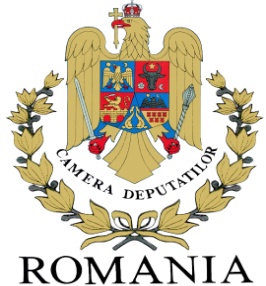 PARLAMENTUL ROMÂNIEICAMERA DEPUTAȚILOR___________________________________________________________________________Grupul Parlamentar al Partidului Uniunea Salvați România___________________________________________________________________________Către:SECRETARIATUL GENERAL AL CAMEREI DEPUTAȚILORDoamnei Silvia-Claudia MihalceaDoamnă Secretar General,În temeiul art. 146 lit. c) din Constituția României și art. 27 din Legea nr. 47/1992 privind organizarea și funcționarea Curții Constituționale a României, republicată, cu modificările și completările ulterioare, vă depunem alăturat sesizarea de neconstituționalitate a Hotărârii Parlamentului României nr. 29/2020 privind numirea domnului Florin Iordache în funcția de președinte al Consiliului Legislativ, solicitându-vă să o înaintați Curții Constituționale a României, la data depunerii.Cu stimă,Lider Grup USR Camera Deputaților,Cătălin DRULĂSESIZARE DE NECONSTITUȚIONALITATE